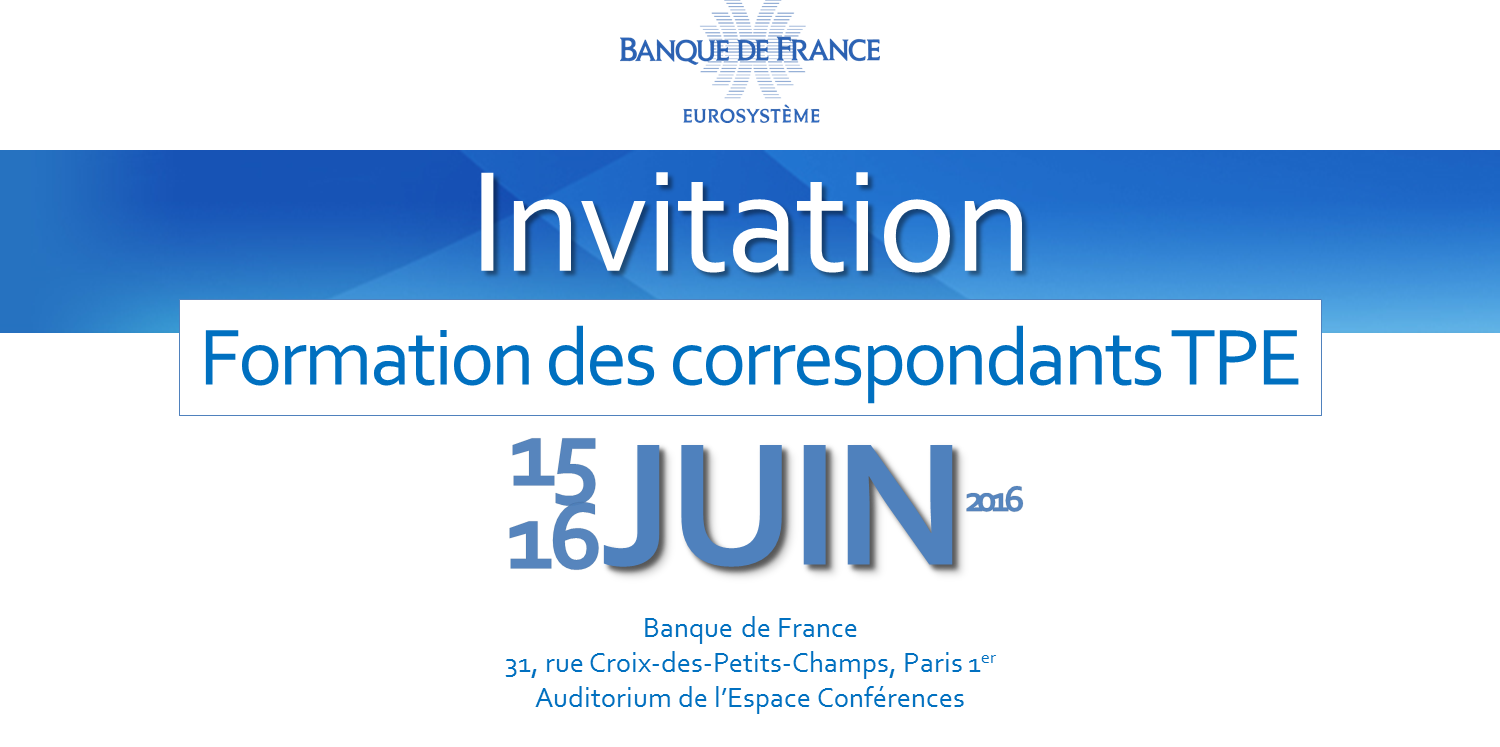 Programme des Tables RondesAnimation Claire Mangin-Soubret, Direction des Entreprises - DGAFP - BDFMercredi 15 juin 2016Accueil des correspondants TPE1ère table ronde : CREATION DE LA TPE10h30 à 11h45 : Interventions de :Alain CONESA, Vice-Président - Fédération des Centres de Gestion Agréés François MOUTOT, Directeur Général - Assemblée Permanente des Chambres de Métiers et de l’ArtisanatSandrine WEHRLI, Directrice Générale Déléguée - CCI France - CFE11h45 à 12h00 : Questions des correspondants TPEDéjeuner libre2ème table ronde : FINANCEMENT ET CROISSANCE DE LA TPE13h30 à 15h30 : Interventions de :Agnès BRICARD, Présidente d’honneur du Conseil Supérieur de l’Ordre des Experts-ComptablesEric CHAMPIAU, BNP Paribas, Responsable du développement commercial en charge du marché des TPEMichel COTTET, Directeur Général de la SIAGIOlivier GOY, Président de LendixCyril GUILLERM, Chargé de mission au service du financement des entreprises - Conseil Régional d’Ile-de-FranceNicolas HAMEL, Responsable des partenariats à l’ADIE15h30 à 15h45 : Questions des correspondants TPE15h45 à 16h00 : Pause3ème table ronde : REPRISE ET CESSION D’UNE TPE16h00 à 17h15 : Interventions de :François AUGEREAU-HUE, Notaire - Groupe MonassierNathalie CARRE, Chargée de mission Entreprenariat - CCI FranceJean-Pierre DUC, Expert-comptable spécialisé dans l’évaluation et la transmission des entreprisesAlain TOURDJMAN, Directeur des études du Groupe BPCE17h15 à 17h30 : Questions des correspondants TPEJeudi 16 juin 201608h30 à 09h00 : Accueil café et viennoiseries4ème table ronde : SYNERGIES ENTRE TPE09h00 à 10h15 : Interventions de :Philippe BONNEAU, Vice-président de la Plateforme CONFIANCE-TPEMichel FOSSAERT, Président de la Fédération des Très Petites Entreprises 92 et de l’AFIP TPEEric MALENFER, MEDEF, Président du Groupe GexpertiseSomprasong SUDAROS, Dirigeant de la TPE Mattika10h15 à 10h30 : Questions des correspondants TPE10h30 à 10h45 : Pause5ème table ronde : LA TPE AU QUOTIDIEN10h45 à 12h00 : Interventions de :Frédéric DHELEMME, Sous-Directeur, Recouvrement Amiable et Forcé, Contrôle et Lutte contre la fraude - ACOSSEric LONGUET et Brigitte GARRIDO, Responsable et adjoint en charge des missions transverses - Bureau de l’animation de la fiscalité des professionnels - DGFiPArthur MAGNUS, CGPME, Dirigeant d’A2R, membre de la commission financement de la CGPME Nationale et membre du CA CGPMEAlexis PREVESIANOS, Directeur des Grands Groupes et Institutions d’Euler Hermes12h00 à 12h15 : Questions des correspondants TPEDéjeuner libre6ème table ronde : MAITRISER LES RELATIONS INTER-ENTREPRISES ET FACILITER L’ACCES AU CREDIT DES TPE13h30 à 14h40 : Interventions de :Christophe BAUD-BERTHIER, Directeur, Direction des Enquêtes Statistiques Sectorielles - BDFJean-Pierre ORCIL, Directeur, Direction de l’Animation du Réseau - BPI FrancePierre PELOUZET, Médiateur des entreprisesFabrice PESIN, Médiateur national du crédit14h40 à 14h55 : Questions des correspondants TPE14h55 à 15h10 : Pause7ème table ronde : PREVENTION ET TRAITEMENT DES DIFFICULTES DES TPE15h10 à 16h35 : Interventions de :Jean GAILLARD, Président du Tribunal de Commerce de MelunDominique JANIN, CIC - Marché des professionnelsWilliam NAHUM, Expert-comptable, Commissaire aux comptes, Président du Centre d’Information sur la Prévention des difficultés des entreprisesAgnès NOEL, Conseiller entreprises, Chambre de Commerce et de l’Industrie de VersaillesChristophe THEVENOT, Administrateur judiciaire et Vice-président du Conseil National des Administrateurs Judiciaires et Mandataires Judiciaires16h35 à 16h50 : Questions des correspondants TPE16h50 à 17h00 : Conclusion de Jean STRANJAKOVITCH, Adjoint au Directeur des Entreprises - DGAFP - BDFAccèsAuditorium de l’Espace ConférencesBanque de France31, rue Croix-des-Petits-Champs75001 PARISPour des raisons de sécurité, nous vous remercions de bien vouloir présenter à l’accueil votre carte d’identité ou votre carte d’agent Banque de France.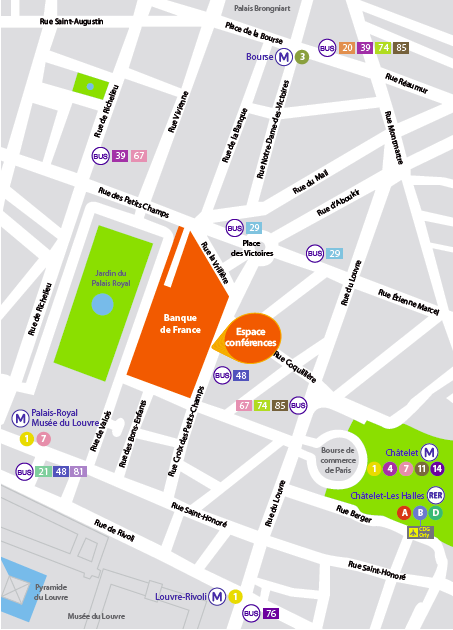 09h00 à 09h30 :Café et viennoiseries09h30 à 09h40 :Introduction : Florence SCREVE-SZELES, Adjointe au Directeur Général - DGAFP -BDF09h40 à 09h50 :Intervention de Claude PIOT, Directeur des Entreprises - DGAFP - BDF09h50 à 10h15 :Présentation d’OPALE par Thierry LE GOUEST, Direction des Entreprises - DGAFP - BDF10h15 à 10h30 :Pause